Publicado en Málaga el 23/11/2022 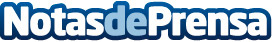 Por tercera vez, Verisk nombrada Great Place to Work™ en España y es elegida como mejor lugar de trabajo en MálagaLa cultura centrada en los empleados de la empresa también obtuvo el reconocimiento en Estados Unidos, Reino Unido, Polonia, India
Datos de contacto:Alberto Canal201-469-2618Nota de prensa publicada en: https://www.notasdeprensa.es/por-tercera-vez-verisk-nombrada-great-place-to_1 Categorias: Andalucia E-Commerce Recursos humanos http://www.notasdeprensa.es